Ch 12 Byzantine Flash Card images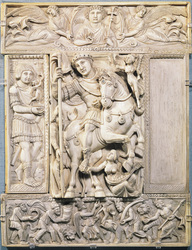 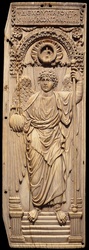 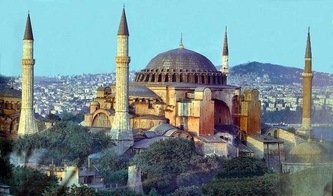 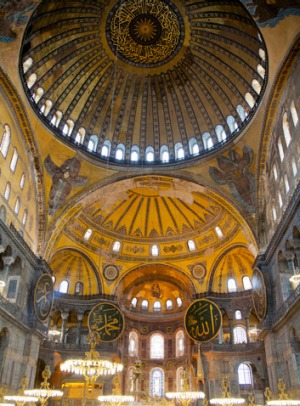 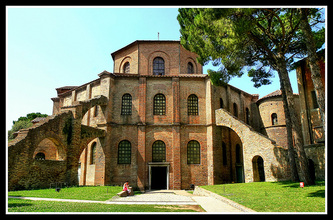 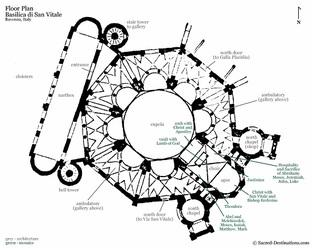 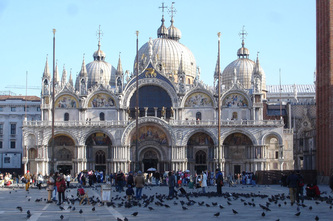 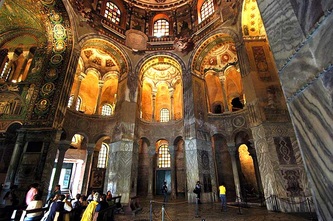 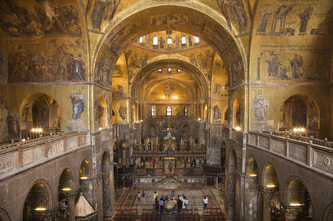 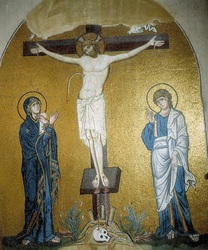 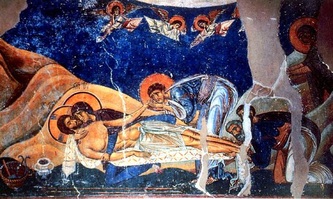 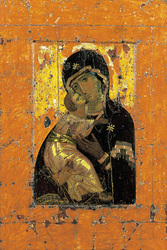 